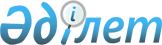 "Запастағы офицерлерді әскери қызметке шақыру туралы" Қазақстан Республикасы Үкіметінің 2023 жылғы 26 қаңтардағы № 49 қаулысына өзгерістер енгізу туралыҚазақстан Республикасы Үкіметінің 2023 жылғы 29 маусымдағы № 512 қаулысы.
      Қазақстан Республикасының Үкіметі ҚАУЛЫ ЕТЕДІ:
      1. "Запастағы офицерлерді әскери қызметке шақыру туралы" Қазақстан Республикасы Үкіметінің 2023 жылғы 26 қаңтардағы № 49 қаулысына мынадай өзгерістер енгізілсін:
      көрсетілген қаулыға қосымшада:
      реттік нөмірі 1-жол мынадай редакцияда жазылсын:
      "
      мына: 
      "
      деген жол мынадай редакцияда жазылсын:
      "
      2. Осы қаулы алғашқы ресми жарияланған күнінен кейін күнтізбелік он күн өткен соң қолданысқа енгізіледі.
					© 2012. Қазақстан Республикасы Әділет министрлігінің «Қазақстан Республикасының Заңнама және құқықтық ақпарат институты» ШЖҚ РМК
				
1.
Қазақстан Республикасының Қарулы Күштері
550";
БАРЛЫҒЫ
345"
БАРЛЫҒЫ
635".
      Қазақстан РеспубликасыныңПремьер-Министрі

Ә. Смайылов
